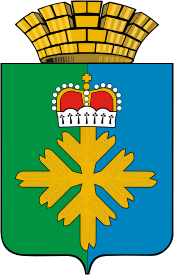 ДУМА ГОРОДСКОГО ОКРУГА ПЕЛЫМ      ШЕСТОЙ  СОЗЫВСОРОК ВОСЬМОЕ ЗАСЕДАНИЕРЕШЕНИЕот 19.08.2021 г. № 35/48п. ПелымВ соответствии с Федеральным законом от 31 июня 2020 года № 248-ФЗ «О государственном контроле (надзоре) и муниципальном контроле в Российской Федерации»,  руководствуясь Уставом городского округа Пелым, Дума городского округа ПелымРЕШИЛА:1. Утвердить прилагаемые:1) Положение о муниципальном контроле в сфере благоустройства в городском округе Пелым.2) Ключевые показатели муниципального контроля в сфере благоустройства  в городском округе Пелым и их целевые значения, индикативные показатели муниципального контроля в сфере благоустройства городском округе Пелым.3) Перечень индикаторов риска нарушения обязательных требований при  осуществлении муниципального контроля в сфере благоустройства городского округа Пелым и порядок их выявления.2. Настоящее решение вступает в силу с 01 января 2022 года.3. Опубликовать настоящее решение  в информационной газете «Пелымский вестник».4. Разместить настоящее решение на официальном сайте городского округа Пелым в информационно-телекоммуникационной сети «Интернет» в 2-недельный срок со дня официального опубликования настоящего решения.5. Контроль за исполнением настоящего решения возложить на постоянную комиссию по жилищно-коммунальному хозяйству, и землепользованию, муниципальной собственности (Тищенко В.С.)Глава городского округа Пелым                                                            Председатель Думы городского                                                                                                                    округа Пелым	Ш.Т.Алиев                                                                                   Т.А.СмирноваУтвержденорешением Думыгородского округа Пелым
от 19.08.2021 г. № 35/48с внес. изм. от 10.02.2022 № 7/5, от 17.11.2022 № 67/13, от 23.03.2023 № 6/16, от 19.10.2023 № 47/22) ПОЛОЖЕНИЕо муниципальном контроле в сфере благоустройства в городском округе ПелымРАЗДЕЛ I. Общие положения1. Положение о муниципальном контроле в сфере благоустройства в городском округе Пелым (далее – Положение) разработано на основании Федерального закона от 6 октября 2003 года № 131 - ФЗ «Об общих принципах организации местного самоуправления в Российской Федерации» (далее – Закон № 131 - ФЗ), Федерального закона от 31 июля 2020 года
№ 248 - ФЗ «О государственном контроле (надзоре) и муниципальном контроле в Российской Федерации» (далее – Закон № 248 - ФЗ), Устава городского округа Пелым и устанавливает порядок организации и осуществления муниципального контроля за соблюдением требований, установленных Правилами благоустройства обеспечения чистоты и порядка на территории городского округа Пелым (далее – муниципальный контроль в сфере благоустройства, муниципальный контроль).2. При осуществлении муниципального контроля в сфере благоустройства используются типовые формы документов, утвержденные приказом Министерства экономического развития Российской Федерации от 31.03.2021 № 151 «О типовых формах документов, используемых контрольным (надзорным) органом».3. Предметом муниципального контроля в сфере благоустройства является соблюдение гражданами и организациями Правил благоустройства обеспечения чистоты и порядка на территории городского округа Пелым (далее – Правила благоустройства), в том числе требований к обеспечению доступности для инвалидов объектов социальной, инженерной и транспортной инфраструктур и предоставляемых услуг.4. Муниципальный контроль в сфере благоустройства осуществляется Администрацией городского округа Пелым (далее – Администрация, орган муниципального контроля, контрольный орган).5. Должностным лицом, уполномоченным на осуществление от имени Администрации городского округа Пелым муниципального контроля в сфере благоустройства, является специалист администрации городского округа Пелым  в сфере благоустройства, определенный постановлением Администрации.6. Должностными лицами, уполномоченными на принятие решений о проведении контрольных мероприятий при осуществлении муниципального контроля в сфере благоустройства, являются:1) Глава городского округа Пелым;2) Первый заместитель главы  администрации городского округа Пелым.7. К отношениям, связанным с осуществлением муниципального контроля в сфере благоустройства, применяются положения Закона № 248 - ФЗ.8. До 31 декабря 2023 года подготовка органом муниципального контроля в ходе осуществления муниципального контроля в сфере благоустройства документов, информирование контролируемых лиц о совершаемых должностными лицами органа муниципального контроля действиях и принимаемых решениях, обмен документами и сведениями с контролируемыми лицами осуществляются на бумажном носителе (часть 10 статьи 98 Закона № 248 - ФЗ).9. Муниципальный контроль  в сфере  благоустройства на территории опережающего социально-экономического развития, расположенной в границах городского округа, в отношении резидентов указанной территории осуществляется  с особенностями, предусмотренными Федеральным законом от 29.12.2014 года № 473-ФЗ «О территориях опережающего социально-экономического развития в Российской Федерации».РАЗДЕЛ II. Объекты муниципального контроля10.Объектами муниципального контроля в сфере благоустройства являются:         1) деятельность, действия (бездействие) граждан и организаций, в рамках которых должны соблюдаться обязательные требования, в том числе предъявляемые к гражданам и организациям, осуществляющим деятельность, действия (бездействие);2) результаты деятельности граждан и организаций, в том числе продукция (товары), работы и услуги, к которым предъявляются обязательные требования;3) здания, помещения, сооружения, линейные объекты, территории, включая водные, земельные и лесные участки, оборудование, устройства, предметы, материалы, транспортные средства, компоненты природной среды, природные и природно-антропогенные объекты, другие объекты, которыми граждане и организации владеют и (или) пользуются, компоненты природной среды, природные и природно-антропогенные объекты, не находящиеся во владении
и (или) пользовании граждан или организаций, к которым предъявляются обязательные требования (далее - производственные объекты).11.Учет объектов муниципального контроля в сфере благоустройства осуществляется Администрацией в соответствии с настоящим положением. При сборе, обработке, анализе и учете сведений об объектах муниципального контроля для целей их учета Администрация использует информацию, представляемую ей в соответствии с нормативными правовыми актами, информацию, получаемую в рамках межведомственного взаимодействия, а также общедоступную информацию.РАЗДЕЛ III. Управление рисками причинения вреда (ущерба) охраняемымзаконом ценностям при осуществлении муниципального контроля12.С учётом требований части 7 статьи 22 и части 2 статьи 61 закона № 248-фз система оценки и управления рисками причинения вреда (ущерба) охраняемым ценностям при осуществлении муниципального контроля в сфере благоустройства не применяется.РАЗДЕЛ  IV. Профилактика рисков причинения вреда (ущерба) охраняемым законом ценностям        13. Администрацией при осуществлении муниципального контроля в сфере благоустройства могут проводиться следующие профилактические мероприятия:       информирование;       обобщение правоприменительной практики;       меры стимулирования добросовестности;       объявление предостережения;       консультирование;       самообследование;       профилактический визит.        14. Администрацией осуществляется информирование контролируемых лиц и иных заинтересованных лиц по вопросам соблюдения обязательных требований, указанных в пункте 3 настоящего Положения.       Информирование осуществляется посредством размещения органом Администрации, уполномоченным в сфере благоустройства, соответствующих сведений на официальном сайте Администрации в информационно – телекоммуникационной сети «Интернет» (далее – официальный сайт Администрации), в средствах массовой информации, через личные кабинеты контролируемых лиц в государственных информационных системах (при их наличии) и в иных формах с учетом требований статьи 46 Закона № 248 - ФЗ.        15. Консультирование, в том числе письменное, осуществляется Администрацией по вопросам соблюдения обязательных требований, указанных в пункте 3 настоящего Положения.        Письменное консультирование осуществляется в случае направления контролируемым лицом запроса о предоставлении письменного ответа в сроки, установленные Федеральным законом от 02.05.2006 № 59-ФЗ «О порядке рассмотрения обращений граждан Российской Федерации».        Консультирование осуществляется должностными лицами органа Администрации, уполномоченного в сфере благоустройства, по телефону, посредством видеоконференцсвязи, на личном приеме ежемесячно в сроки, определенные руководителем органа Администрации, уполномоченного в сфере благоустройства, либо в ходе проведения профилактического мероприятия, контрольного мероприятия.       Время консультирования по телефону, посредством видеоконференцсвязи, на личном приеме одного контролируемого лица (его представителя) не может превышать 15 минут.       В случае поступления пяти или более однотипных обращений контролируемых лиц и (или) их представителей, консультирование осуществляется посредством размещения на официальном сайте Администрации письменного разъяснения, подписанного руководителем (заместителем руководителя) органа Администрации, уполномоченного в сфере благоустройства.            16.  Администрация осуществляет обобщение правоприменительной практики и проведения муниципального контроля один раз в год.По итогам обобщения правоприменительной практики обеспечивается подготовка доклада о результатах правоприменительной практики и проведения муниципального контроля (далее - Доклад о правоприменительной практике).Для подготовки доклада о правоприменительной практике уполномоченным органом используется информация о проведенных контрольных мероприятиях, профилактических мероприятиях, о результатах административной и судебной практики.Доклад о правоприменительной практике утверждается Главой (Заместителем главы (ЖКХ)) Администрации и размещается на официальном сайте уполномоченного органа в сети "Интернет" не позднее 1 марта года, следующего за отчетным.РАЗДЕЛ V. Осуществление муниципального контроляПодраздел 1. Общие положения об осуществлении муниципального контроля17. С учетом требований части 7 статьи 22 и части 2 статьи 61 Закона
№ 248 - ФЗ и пункта 9 настоящего Положения муниципальный контроль в сфере благоустройства осуществляется без проведения плановых контрольных мероприятий.18. С учетом требований части 2 статьи 66 Закона № 248 - ФЗ и пункта 9 настоящего Положения все внеплановые контрольные мероприятия при осуществлении муниципального контроля в сфере благоустройства могут проводиться только после согласования с органами прокуратуры.19. Решение о проведении контрольного мероприятия оформляется распоряжением Администрации, подписанным Главой городского  округа Пелым либо иным уполномоченным на подписание таких распоряжений должностным лицом Администрации.В решении о проведении контрольного мероприятия указываются следующие сведения:– дата, время и место выпуска решения;– кем принято решение;          – основание проведения контрольного (надзорного) мероприятия;          – вид контроля;          – фамилии, имена, отчества (при наличии), должности инспектора (инспекторов, в том числе руководителя группы инспекторов), уполномоченного (уполномоченных) на проведение контрольного (надзорного) мероприятия, а также привлекаемых к проведению контрольного (надзорного) мероприятия специалистов, экспертов или наименование экспертной организации, привлекаемой к проведению такого мероприятия;– объект контроля, в отношении которого проводится контрольное (надзорное) мероприятие;– адрес места осуществления контролируемым лицом деятельности или адрес нахождения иных объектов контроля, в отношении которых проводится контрольное (надзорное) мероприятие;– фамилия, имя, отчество (при наличии) гражданина или наименование организации, адрес организации (ее филиалов, представительств, обособленных структурных подразделений), ответственных за соответствие обязательным требованиям объекта контроля, в отношении которого проводится контрольное (надзорное) мероприятие;– вид контрольного (надзорного) мероприятия;– перечень контрольных (надзорных) действий, совершаемых в рамках контрольного (надзорного) мероприятия;– предмет контрольного (надзорного) мероприятия;– проверочные листы, если их применение является обязательным;– дата проведения контрольного (надзорного) мероприятия, в том числе срок непосредственного взаимодействия с контролируемым лицом;– перечень документов, предоставление которых гражданином, организацией необходимо для оценки соблюдения обязательных требований;– иные сведения, если это предусмотрено положением о виде контроля. 20. Фотографии, аудио – и видеозаписи, используемые для фиксации доказательств, должны позволять однозначно идентифицировать объект фиксации, отражающий нарушение обязательных требований. Фотографии, аудио – и видеозаписи, используемые для доказательств нарушений обязательных требований, прикладываются к акту контрольного мероприятия. 21. Для фиксации инспектором и лицами, привлекаемыми к совершению контрольных действий, доказательств нарушения обязательных требований могут использоваться фотосъемка, аудио- и видеозапись, иные способы фиксации доказательств при проведении контрольных мероприятий, за исключением:а) сведений, отнесенных законодательством Российской Федерации к государственной тайне;б) объектов, территорий, которые законодательством Российской Федерации отнесены к режимным и особо важным объектам.22. Порядок осуществления фотосъемки, аудио- и видеозаписи:а) для фиксации хода и результатов контрольного мероприятия осуществляются ориентирующая, обзорная, узловая и детальная фотосъемка и видеозапись;б) фотосъемка, аудио- и видеофиксация проводятся инспектором, назначенным ответственным за проведение контрольного мероприятия, посредством использования видеорегистраторов, беспилотных летательных аппаратов, фотоаппаратов, диктофонов, видеокамер, а также мобильных устройств (телефоны, смартфоны, планшеты);в) оборудование, используемое для проведения фото- и видеофиксации, должно иметь техническую возможность отображения на фотоснимках и видеозаписи текущей даты и времени, а также сохранения данных о месте съемки (координат);г) аудиозапись ведет инспектор, назначенный ответственным за проведение контрольного мероприятия должностным лицом;д) при проведении фото- и видеофиксации должны соблюдаться следующие требования:необходимо применять приемы фиксации, при которых исключается возможность искажения свойств объекта контроля;следует обеспечивать условия фиксации, при которых полученные фотоснимки, видеозапись максимально точно и полно отображают свойства объектов контроля;е) информация о проведении фотосъемки, аудио- и видеозаписи отражается в акте контрольного мероприятия с указанием типа и марки оборудования, с помощью которого проводилась фиксация;ж) фото-, аудио- и видеоматериалы являются приложением к акту контрольного мероприятия;з) акт контрольного мероприятия и прилагаемые материалы к нему подлежат хранению в органе контроля в течение 3 лет с даты окончания контрольного мероприятия.23. С учетом требований части 8 статьи 31 Закона № 248 - ФЗ индивидуальный предприниматель, гражданин, являющиеся контролируемыми лицами, вправе представить в Администрацию информацию о невозможности присутствия при проведении контрольного мероприятия в случаях (при предоставлении документов, подтверждающих уважительность причин невозможности присутствия):        1) введения режима чрезвычайной ситуации на всей территории Российской Федерации либо на ее части (в отдельных ее местностях), режима военного положения на всей территории Российской Федерации либо на ее части (в отдельных ее местностях), режима контртеррористической операции.2) прохождение лечения на стационаре медицинского учреждения;3) личного характера (смерть близкого родственника);4) непреодолимой силы в отношении контролируемого лица (катастрофы, аварии, несчастные случаи);5) иных причин, признанных органом муниципального контроля, уважительными.         24. Права контролируемых лиц при участии в контрольном мероприятии отражены в статье 36 Закона № 248 - ФЗ.                                                   Подраздел 2. Контрольные мероприятия    25. Муниципальный контроль в сфере благоустройства осуществляется посредством проведения следующих контрольных мероприятий:Взаимодействие с контролируемым лицом осуществляется при проведении следующих контрольных мероприятий:         1) инспекционный визит;2) рейдовый осмотр;3) документарная проверка;4) выездная проверка;Без взаимодействия с контролируемым лицом проводятся следующие контрольные мероприятия: 1) наблюдение за соблюдением обязательных требований. 2) выездное обследование.Подраздел 3. Инспекционный визит26. В ходе инспекционного визита при осуществлении муниципального контроля в сфере благоустройства должностными лицами Администрации могут совершаться следующие контрольные действия:осмотр;опрос;получение письменных объяснений;4) инструментальное обследование;5) истребование документов, которые в соответствии с обязательными требованиями должны находиться в месте нахождения (осуществления деятельности) контролируемого лица (его филиалов, представительств, обособленных структурных подразделений) либо объекта контроля.          27.Инспекционный визит проводится при наличии оснований, указанных в пунктах 1, 3 – 5 части 1 статьи 57 Закона № 248 – ФЗ.28. Инспекционный визит может проводиться только по согласованию с органами прокуратуры, за исключением случаев его проведения в соответствии с пунктами 3 – 6 части 1 статьи 57 и частью 12 статьи 66 Закона № 248 - ФЗ.29. Иные вопросы проведения инспекционного визита регулируются Законом № 248 - ФЗ.Подраздел 4. Рейдовый осмотр30. В ходе рейдового осмотра при осуществлении муниципального контроля в сфере благоустройства должностными лицами Администрации могут совершаться следующие контрольные действия:4) осмотр;5) опрос;6) получение письменных объяснений;7) истребование документов.31. Рейдовый осмотр проводится при наличии оснований, указанных в пунктах 1, 3 – 5 части 1 статьи 57 Закона № 248 – ФЗ.32. Рейдовый осмотр может проводиться только по согласованию с органами прокуратуры, за исключением случаев его проведения в соответствии с пунктами
3 – 6 части 1 статьи 57 и частью 12 статьи 66 Закона № 248 - ФЗ.33. Иные вопросы проведения рейдового осмотра регулируются Законом
№ 248 - ФЗ.Подраздел 5. Документарная проверка34. В ходе документарной проверки при осуществлении муниципального контроля в сфере благоустройства могут совершаться следующие контрольные действия:1)получение письменных объяснений;2) истребование документов.35. В случае, если достоверность сведений, содержащихся в документах, имеющихся в распоряжении контрольного органа, вызывает обоснованные сомнения либо эти сведения не позволяют оценить исполнение контролируемым лицом обязательных требований, контрольный орган направляет в адрес контролируемого лица требование представить иные необходимые для рассмотрения в ходе документарной проверки документы. В течение десяти рабочих дней со дня получения данного требования контролируемое лицо обязано направить в контрольный орган указанные в требовании документы.36. В случае, если в ходе документарной проверки выявлены ошибки и (или) противоречия в представленных контролируемым лицом документах либо выявлено несоответствие сведений, содержащихся в этих документах, сведениям, содержащимся в имеющихся у контрольного органа документах и (или) полученным при осуществлении государственного контроля (надзора), муниципального контроля, информация об ошибках, о противоречиях и несоответствии сведений направляется контролируемому лицу с требованием представить в течение десяти рабочих дней необходимые пояснения. Контролируемое лицо, представляющее в контрольный орган пояснения относительно выявленных ошибок и (или) противоречий в представленных документах либо относительно несоответствия сведений, содержащихся в этих документах, сведениям, содержащимся в имеющихся у контрольного (надзорного) органа документах и (или) полученным при осуществлении государственного контроля (надзора), муниципального контроля, вправе дополнительно представить в контрольный орган документы, подтверждающие достоверность ранее представленных документов.37. При проведении документарной проверки контрольный орган не вправе требовать у контролируемого лица сведения и документы, не относящиеся к предмету документарной проверки, а также сведения и документы, которые могут быть получены этим органом от иных органов.38. Срок проведения документарной проверки не может превышать десять рабочих дней. В указанный срок не включается период с момента направления контрольным органом контролируемому лицу требования представить необходимые для рассмотрения в ходе документарной проверки документы до момента представления указанных в требовании документов в контрольный орган, а также период с момента направления контролируемому лицу информации контрольного органа о выявлении ошибок и (или) противоречий в представленных контролируемым лицом документах либо о несоответствии сведений, содержащихся в этих документах, сведениям, содержащимся в имеющихся у контрольного органа документах и (или) полученным при осуществлении государственного контроля (надзора), муниципального контроля, и требования представить необходимые пояснения в письменной форме до момента представления указанных пояснений в контрольный орган.39. Документарная проверка проводится при наличии оснований, указанных в пунктах 1, 3 – 5 части 1 статьи 57 Закона № 248 - ФЗ.40. Проведение документарной проверки, предметом которой являются сведения, составляющие государственную тайну, осуществляется по месту нахождения (осуществления деятельности) контролируемого лица (его филиалов, представительств, обособленных структурных подразделений).41. Иные вопросы проведения документарной проверки регулируются Законом № 248 - ФЗ.Подраздел 6. Выездная проверка42. В ходе выездной проверки при осуществлении муниципального контроля в сфере благоустройства могут совершаться следующие контрольные действия:1) осмотр;2) опрос;3) получение письменных объяснений;4) истребование документов;          5) экспертиза.         43. Выездная проверка проводится при наличии оснований, указанных в пунктах 1, 3 – 5 части 1 статьи 57 Закона № 248 - ФЗ.44. Срок проведения выездной проверки не может превышать десять рабочих дней.В отношении одного субъекта малого предпринимательства общий срок взаимодействия в ходе проведения выездной проверки не может превышать пятьдесят часов для малого предприятия и пятнадцать часов для микропредприятия.45. Иные вопросы проведения выездной проверки регулируются Законом № 248 - ФЗ.Подраздел 7. Наблюдение за соблюдением обязательных требований46. В соответствии со статьей 74 Закона № 248 - ФЗ под наблюдением за соблюдением обязательных требований (мониторингом безопасности) понимается анализ данных об объектах контроля, имеющихся у Администрации, в том числе данных, которые поступают в ходе межведомственного информационного взаимодействия, предоставляются контролируемыми лицами в рамках исполнения обязательных требований, а также данных, содержащихся в государственных и муниципальных информационных системах.47. При наблюдении за соблюдением обязательных требований (мониторинге безопасности) на контролируемых лиц не могут возлагаться обязанности, не установленные обязательными требованиями.48. Выявленные в ходе наблюдения за соблюдением обязательных требований (мониторинга безопасности) сведения о причинении вреда (ущерба) или об угрозе причинения вреда (ущерба) охраняемым законом ценностям направляются уполномоченному должностному лицу Администрации для принятия решений в соответствии со статьей 60 Закона № 248 - ФЗ.49. В соответствии со статьей 16 Закона № 131 - ФЗ при осуществлении муниципального контроля в сфере благоустройства может выдаваться предписание об устранении нарушений обязательных требований, выявленных в ходе наблюдения за соблюдением обязательных требований (мониторинга безопасности).РАЗДЕЛ VII. Результаты контрольного мероприятия50. По окончании проведения контрольного мероприятия составляется акт контрольного мероприятия (далее также – акт).Вопросы составления акта регулируются статьей 87 Закона № 248 - ФЗ.51. Консультации по вопросу рассмотрения поступивших в Администрацию возражений в отношении акта контрольного мероприятия могут проводиться по телефону, посредством видеоконференцсвязи, на личном приеме.52. Предписание Администрации об устранении выявленных нарушений обязательных требований содержит следующие данные:дата и место составления предписания;дата и номер акта контрольного мероприятия, на основании которого выдается предписание;фамилия, имя, отчество (при наличии) и должность лица (лиц), выдавшего (выдавших) предписание;наименование контролируемого лица, фамилия, имя, отчество (при наличии), должность законного представителя контролируемого лица (фамилия, имя, отчество (при наличии) проверяемого индивидуального предпринимателя, физического лица или его представителя);содержание предписания – обязательные требования, которые нарушены;основание выдачи предписания – реквизиты нормативных правовых актов, которыми установлены обязательные требования, с указанием их структурных единиц (статьи, части, пункты, подпункты, абзацы, иные структурные единицы);сроки исполнения;сведения о вручении предписания юридическому лицу, индивидуальному предпринимателю, физическому лицу (либо их законным представителям), которым вынесено предписание, их подписи, расшифровка подписей, дата вручения либо отметка об отправлении предписания почтой.53. Иные вопросы оформления результатов контрольного мероприятия регулируются Законом № 248 - ФЗ.РАЗДЕЛ VIII. Обжалование решений контрольного органа,действий (бездействия) его должностных лиц54. Контролируемые лица, права и законные интересы которых, по их мнению, были непосредственно нарушены в рамках осуществления муниципального контроля, имеют право на досудебное обжалование решений органов муниципального контроля, действий (бездействия) их должностных лиц в соответствии с частью 4 статьи 40 Федерального закона ‎«О государственном контроле (надзоре) и муниципальном контроле в Российской Федерации» и в соответствии с настоящим положением.55. Сроки подачи жалобы определяются в соответствии с частями 5-11 статьи 40 Федерального закона ‎«О государственном контроле (надзоре) и муниципальном контроле в Российской Федерации».56. Жалоба, поданная в досудебном порядке на действия (бездействие) уполномоченного должностного лица, подлежит рассмотрению руководителем (заместителем руководителя) органа муниципального контроля Администрации городского округа Пелым. 57. Жалоба, поданная в досудебном порядке на действия (бездействие) руководителя (заместителя руководителя) органа муниципального контроля, подлежит рассмотрению Главой (заместителем главы) Администрации городского округа Пелым.58. Срок рассмотрения жалобы не позднее 20 рабочих дней со дня регистрации такой жалобы в органе муниципального контроля.Срок рассмотрения жалобы, установленный абзацем первым настоящего пункта, может быть продлен, но не более чем на двадцать рабочих дней, в случае истребования относящихся к предмету жалобы и необходимых для ее полного, объективного и всестороннего рассмотрения и разрешения информации и документов, которые находятся в распоряжении государственных органов либо подведомственных им организаций.59. По итогам рассмотрения жалобы глава (заместитель главы) органа муниципального контроля Администрацией городского округа Пелым принимается одно из следующих решений:1) оставляет жалобу без удовлетворения;2) отменяет решение контрольного органа полностью или частично;3) отменяет решение контрольного органа полностью и принимает новое решение;4) признает действия (бездействие) должностных лиц контрольного органа, руководителя (заместителя руководителя) органа муниципального контроля незаконными и выносит решение по существу, в том числе об осуществлении при необходимости определенных действий.60. Решение по жалобе вручается заявителю лично (с пометкой заявителя о дате получения на втором экземпляре) либо направляется почтовой связью. Решение по жалобе может быть направлено на адрес электронной почты, указанный заявителем при подаче жалобы.          61. С 01 января 2023 года судебное обжалование контролируемыми лицами решений контрольного органа, действий (бездействия) его должностных лиц возможно только после их досудебного обжалования, которое осуществляется в соответствии с главой 9 Закона № 248 – ФЗ.РАЗДЕЛ IX. Обжалование решений, действий (бездействия) должностных лиц, осуществляющих муниципальный контроль         62. Контролируемые лица, права и законные интересы которых, по их мнению, были непосредственно нарушены в рамках осуществления муниципального контроля, имеют право на досудебное обжалование решений органов муниципального контроля, действий (бездействия) их должностных лиц в соответствии с частью 4 статьи 40 Федерального закона ‎«О государственном контроле (надзоре) и муниципальном контроле в Российской Федерации» и в соответствии с настоящим положением.63. Сроки подачи жалобы определяются в соответствии с частями 5-11 статьи 40 Федерального закона ‎«О государственном контроле (надзоре) и муниципальном контроле в Российской Федерации».64. Жалоба, поданная в досудебном порядке на действия (бездействие) уполномоченного должностного лица, подлежит рассмотрению руководителем (заместителем руководителя) органа муниципального контроля. 65. Жалоба, поданная в досудебном порядке на действия (бездействие) руководителя (заместителя руководителя) органа муниципального контроля, подлежит рассмотрению главой  городского округа Пелым.66. Срок рассмотрения жалобы не позднее 20 рабочих дней со дня регистрации такой жалобы в органе муниципального контроля.Срок рассмотрения жалобы, установленный абзацем первым настоящего пункта, может быть продлен, но не более чем на двадцать рабочих дней, в случае истребования относящихся к предмету жалобы и необходимых для ее полного, объективного и всестороннего рассмотрения и разрешения информации и документов, которые находятся в распоряжении государственных органов либо подведомственных им организаций.67. По итогам рассмотрения жалобы глава (заместитель главы) органа муниципального контроля Администрацией городского округа Пелым принимается одно из следующих решений:1) оставляет жалобу без удовлетворения;2) отменяет решение контрольного органа полностью или частично;3) отменяет решение контрольного органа полностью и принимает новое решение;4) признает действия (бездействие) должностных лиц контрольного органа, руководителя (заместителя руководителя) органа муниципального контроля незаконными и выносит решение по существу, в том числе об осуществлении при необходимости определенных действий.68. Решение по жалобе вручается заявителю лично (с пометкой заявителя о дате получения на втором экземпляре) либо направляется почтовой связью. Решение по жалобе может быть направлено на адрес электронной почты, указанный заявителем при подаче жалобы.          69. С 01 января 2023 года судебное обжалование контролируемыми лицами решений контрольного органа, действий (бездействия) его должностных лиц возможно только после их досудебного обжалования, которое осуществляется в соответствии с главой 9 Закона № 248 – ФЗ.РАЗДЕЛ X. Оценка результативности и эффективности деятельностиконтрольного органа70.Оценка результативности и эффективности деятельности контрольного органа осуществляется на основе системы показателей результативности и эффективности муниципального контроля в сфере благоустройства.71. В систему показателей результативности и эффективности деятельности, указанную в пункте 67 (63)настоящего Положения, входят:ключевые показатели муниципального контроля в сфере благоустройства;индикативные показатели муниципального контроля в сфере благоустройства.72. Ключевые показатели муниципального контроля и их целевые значения, индикативные показатели муниципального контроля в сфере благоустройства утверждаются решением Думы городского округа Пелым.73. Контрольный орган ежегодно осуществляет подготовку доклада о муниципальном контроле в сфере благоустройства с учетом требований, установленных Законом № 248 - ФЗ.Организация подготовки доклада возлагается на орган Администрации, уполномоченный в сфере благоустройства.Утвержденырешением Думыгородского округа Пелымот _19.08.2021  № _35/48Ключевые показатели муниципального контроля в сфереблагоустройства в городском округе Пелым и их целевые значения, индикативные показатели муниципального контроля в сфере благоустройства в городском округе Пелым1. Ключевые показатели муниципального контроля в сфере благоустройства в городском округе Пелым и их целевые значения:2. Индикативные показатели муниципального контроля в сфере благоустройства в городском округе Пелым:1) количество внеплановых контрольных мероприятий, проведенных за отчетный период;2) количество внеплановых контрольных мероприятий, проведенных на основании выявления соответствия объекта контроля параметрам, утвержденным индикаторами риска нарушения обязательных требований, или отклонения объекта контроля от таких параметров, за отчетный период;3) общее количество контрольных мероприятий с взаимодействием, проведенных за отчетный период;4) количество контрольных мероприятий с взаимодействием по каждому виду контрольных мероприятий, проведенных за отчетный период;5) количество контрольных мероприятий, проведенных с использованием средств дистанционного взаимодействия, за отчетный период;6) количество обязательных профилактических визитов, проведенных за отчетный период;7) количество предостережений о недопустимости нарушения обязательных требований, объявленных за отчетный период;8) количество контрольных мероприятий, по результатам которых, выявлены нарушения обязательных требований, за отчетный период;9) количество контрольных мероприятий, по итогам которых возбуждены дела об административных правонарушениях, за отчетный период;10) сумма административных штрафов, наложенных по результатам контрольных мероприятий, за отчетный период;         11) количество направленных в органы прокуратуры заявлений о согласовании проведения контрольных мероприятий, за отчетный период;12) количество направленных в органы прокуратуры заявлений о согласовании проведения контрольных (надзорных) мероприятий, по которым органами прокуратуры отказано в согласовании, за отчетный период;13) общее количество жалоб, поданных контролируемыми лицами в досудебном порядке за отчетный период;14) количество жалоб, в отношении которых контрольным органом был нарушен срок рассмотрения, за отчетный период;15) количество жалоб, поданных контролируемыми лицами в досудебном порядке, по итогам, рассмотрения которых принято решение о полной либо частичной отмене решения контрольного органа либо о признании действий (бездействий); должностных лиц контрольных органов недействительными, за отчетный период;16) количество исковых заявлений об оспаривании решений, действий (бездействий) должностных лиц контрольных органов, направленных контролируемыми лицами в судебном порядке, за отчетный период;17) количество исковых заявлений об оспаривании решений, действий (бездействий) должностных лиц контрольных органов, направленных контролируемыми лицами в судебном порядке, по которым принято решение об удовлетворении заявленных требований, за отчетный период;        18) количество контрольных мероприятий, проведенных с грубым нарушением требований к организации и осуществлению муниципального контроля и результаты которых были признаны недействительными и (или) отменены, за отчетный периодУтвержденырешением Думыгородского округа Пелым
от 19.08.2021 г. № 35/48от 19.10.2023 № 47/22Перечень индикаторов риска нарушения обязательных требованийпри осуществлении муниципального контроля в сфере благоустройствав городском округе ПелымИндикаторами риска нарушения обязательных требований при осуществлении муниципального контроля в сфере благоустройства в городском округе Пелым являются: Поступление в орган муниципального контроля обращений граждан, юридических лиц, сведений от органов государственной власти, органов местного самоуправления, из средств массовой информации, сети «Интернет», которые могут свидетельствовать о наличии признаков несоответствия объектов муниципального контроля обязательным требованиям, установленным Правилами благоустройства, таких как:  наличие  мусора  и  иных  отходов  производства  и  потребления на прилегающей территории или на иных территориях общего пользования; наличие на прилегающей территории карантинных, ядовитых и сорных растений, порубочных остатков деревьев и кустарников; наличие самовольно нанесенных надписей или рисунков на фасадах нежилых зданий, строений, сооружений, на других стенах зданий, строений, сооружений, а также на иных элементах благоустройства и в общественных местах;наличие препятствующей свободному и безопасному проходу граждан наледи на прилегающих территориях;наличие сосулек на кровлях зданий, сооружений;	наличие ограждений, препятствующих свободному доступу маломобильныхгрупп населения к объектам образования, здравоохранения, культуры, физическойкультуры и спорта, социального обслуживания населения;уничтожение или повреждение специальных знаков, надписей, содержащихинформацию, необходимую для эксплуатации инженерных сооружений;осуществление земляных работ без разрешения на их осуществление либо с превышением срока действия такого разрешения;создание препятствий для свободного прохода к зданиям и входам в них, а также для свободных въездов во дворы, обеспечения безопасности пешеходов и безопасного  пешеходного  движения,  включая  инвалидов  и  другие маломобильные группы населения, при осуществлении земляных работ;размещение транспортных средств на газоне или иной озеленённой, или рекреационной территории, размещение транспортных средств на которой ограничено Правилами благоустройства;удаление (снос), пересадка деревьев и кустарников без порубочного билета или разрешения на пересадку деревьев и кустарников, в случаях, когда удаление (снос) или пересадка должны быть осуществлены исключительно в соответствии с такими документами;выпас сельскохозяйственных животных и птиц на территориях общего пользования.2.  Наличие  2-х  и  более  протоколов  об  административных об правонарушениях, составленных в течение календарного года в отношении контролируемого лица по результатам контрольных (надзорных) мероприятий, проведенных в рамках муниципального контроля в сфере благоустройства.3. Выявление фактов непринятия контролируемым лицом, получившим предостережение о недопустимости нарушения обязательных требований в сфере благоустройства, мер по обеспечению соблюдения данных требований.Об утверждении Положения о муниципальном контроле в сфере благоустройства в городском округе ПелымКлючевые показателиЦелевые значения(%)Доля устраненных нарушений обязательных требований от числа выявленных нарушений обязательных требований70-80Доля обоснованных жалоб на действия (бездействие) контрольного органа и (или) его должностных лиц при проведении контрольных мероприятий от общего числа поступивших жалоб0